NATJEČAJ ZA UPIS UČENIKA U I. RAZRED SREDNJE ŠKOLE U ŠKOLSKOJ GODINI 2018./2019.Srednja škola Lovre Montija Knin, Ikičina 30; ; 022/660-330., 663-690 ; grupni mail alias iz sustava huso: ured@ss-lovre- montija-knin.skole.hrAgrotehničar (330624)Dodatne napomeneEkonomist (060724)Dodatne napomeneJezična gimnazija (320304)Dodatne napomeneOpća gimnazija (320104)Dodatne napomenePomoćni cvjećar - TES (088493)Dodatne napomeneLjetni upisni rokX.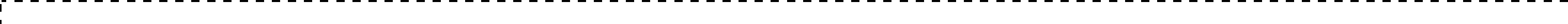 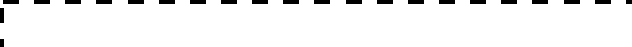 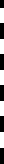 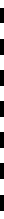 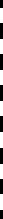 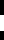 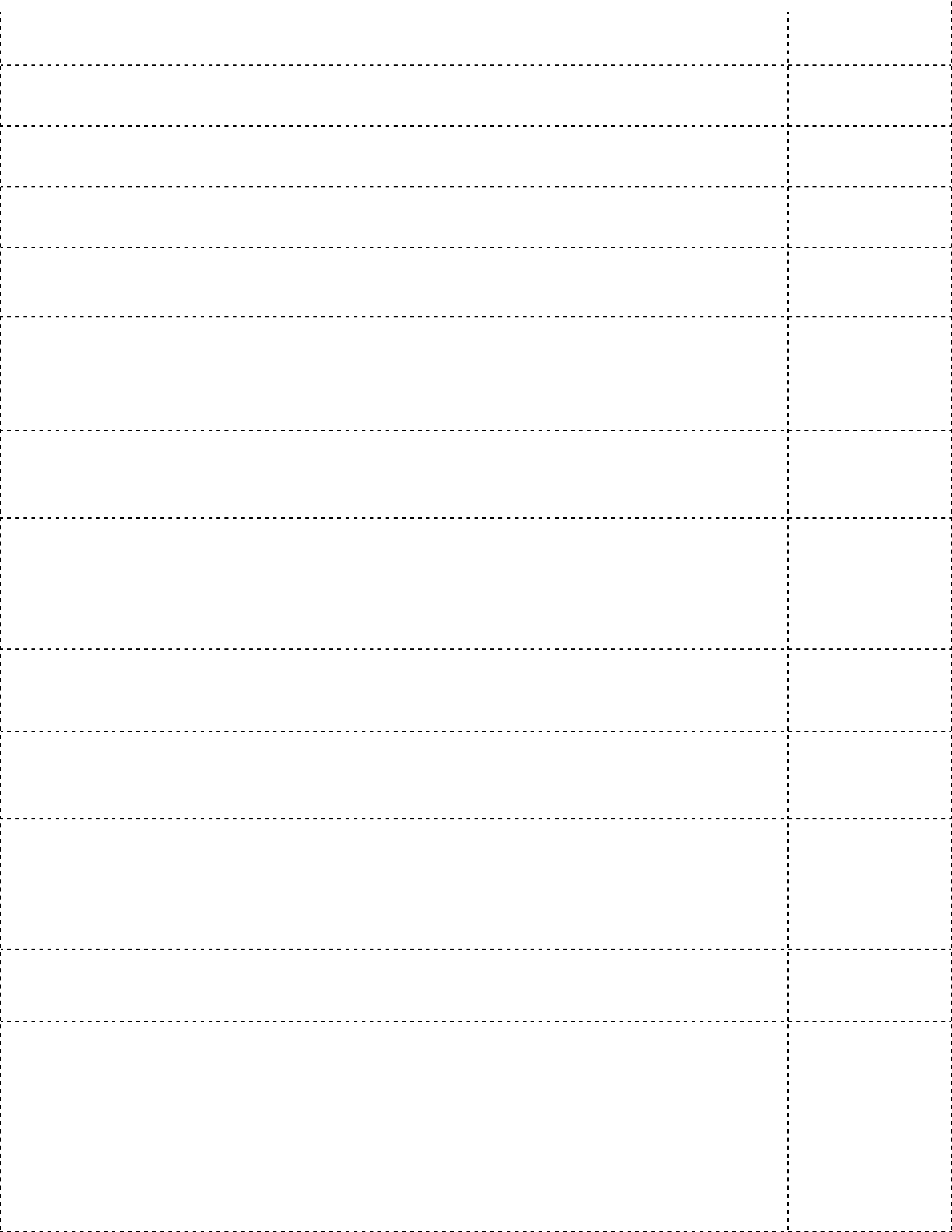 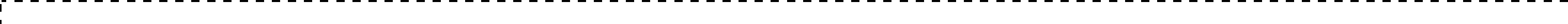 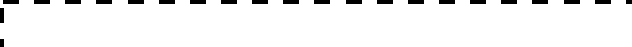 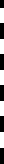 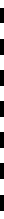 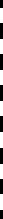 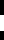 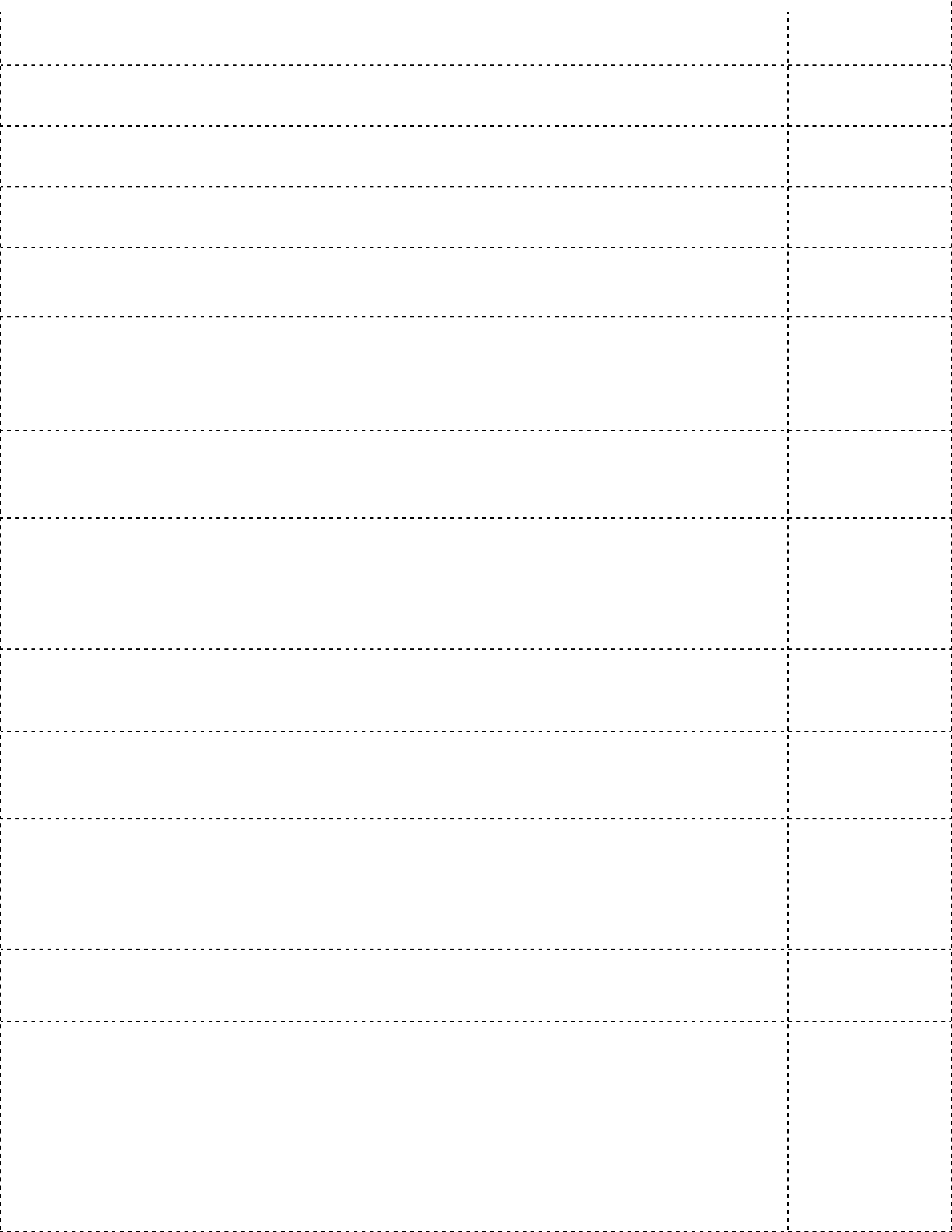 Rok za dostavu dokumentacije redovitih učenika (stručno mišljenje HZZ-a i ostali dokumenti kojima se ostvaruju dodatna prava za upis)26.6.2018.Dostava osobnih dokumenata i svjedodžbi za kandidate izvan redovitog sustava obrazovanja RH Središnjem prijavnom ureduUnos prigovora na unesene ocjene, natjecanja, rezultate dodatnih provjera i podatke na temelju kojih se ostvaruju dodatna prava za upis25.5.-26.6.2018.6.-7.7.2018.Brisanje s lista kandidata koji nisu zadovoljili preduvjete	9.7.2018.Završetak prijava obrazovnih programa Početak ispisa prijavnicaKrajnji rok za zaprimanje potpisanih prijavnica (učenici donose razrednicima, a ostali kandidati šalju prijavnice Središnjem prijavnom uredu)Brisanje s lista kandidata koji nisu zadovoljili preduvjete ili dostavili prijavnice10.7.2018.12.7.2018.Objava konačnih ljestvica poretka	13.7.2018.Dostava dokumenata koji su uvjet za upis u određeni program obrazovanja srednje škole (potvrda školske medicine, potvrda obiteljskog liječnika ili liječnička svjedodžba medicine rada, i ostali dokumenti kojima su ostvarena dodatna prava za upis) u srednju školuDostava potpisanog obrasca o upisu u I. razred srednje škole (upisnice) u srednju školu u koju se učenik upisao13.-19.7.2018.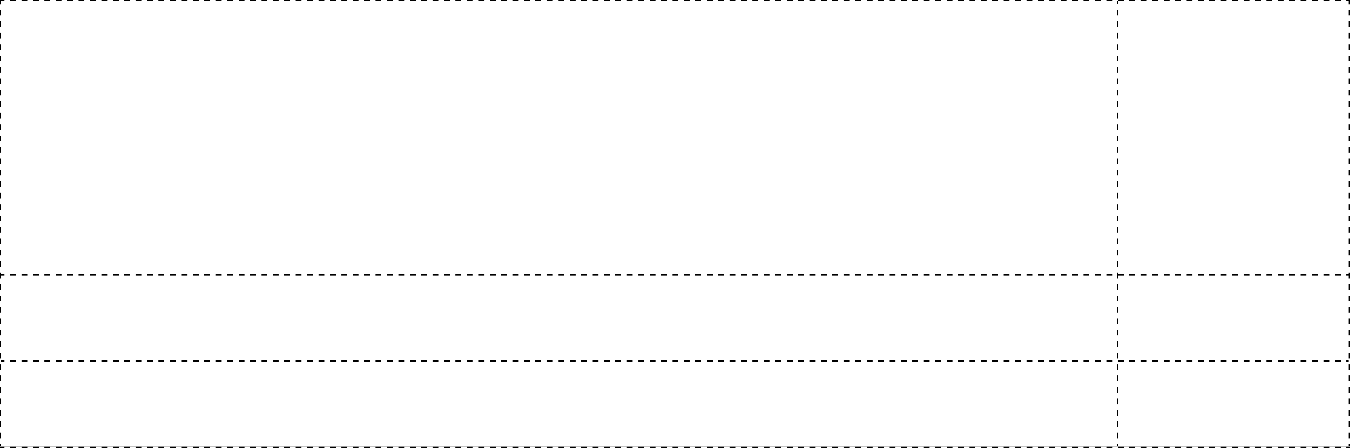 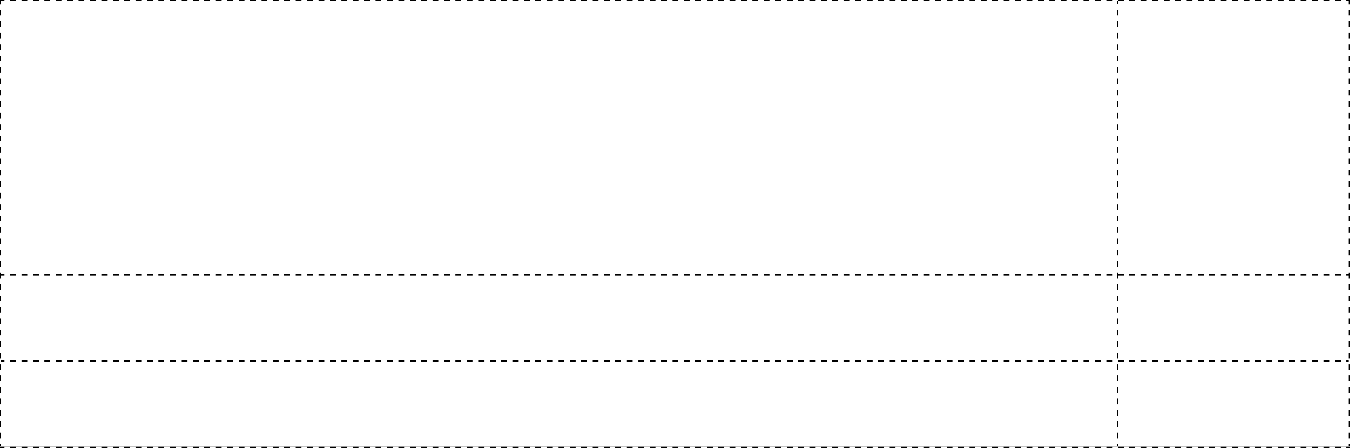 Jesenski upisni rokXI.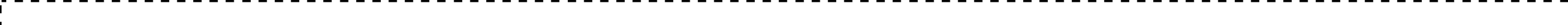 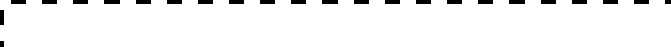 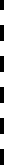 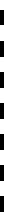 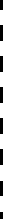 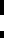 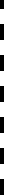 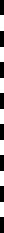 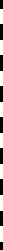 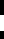 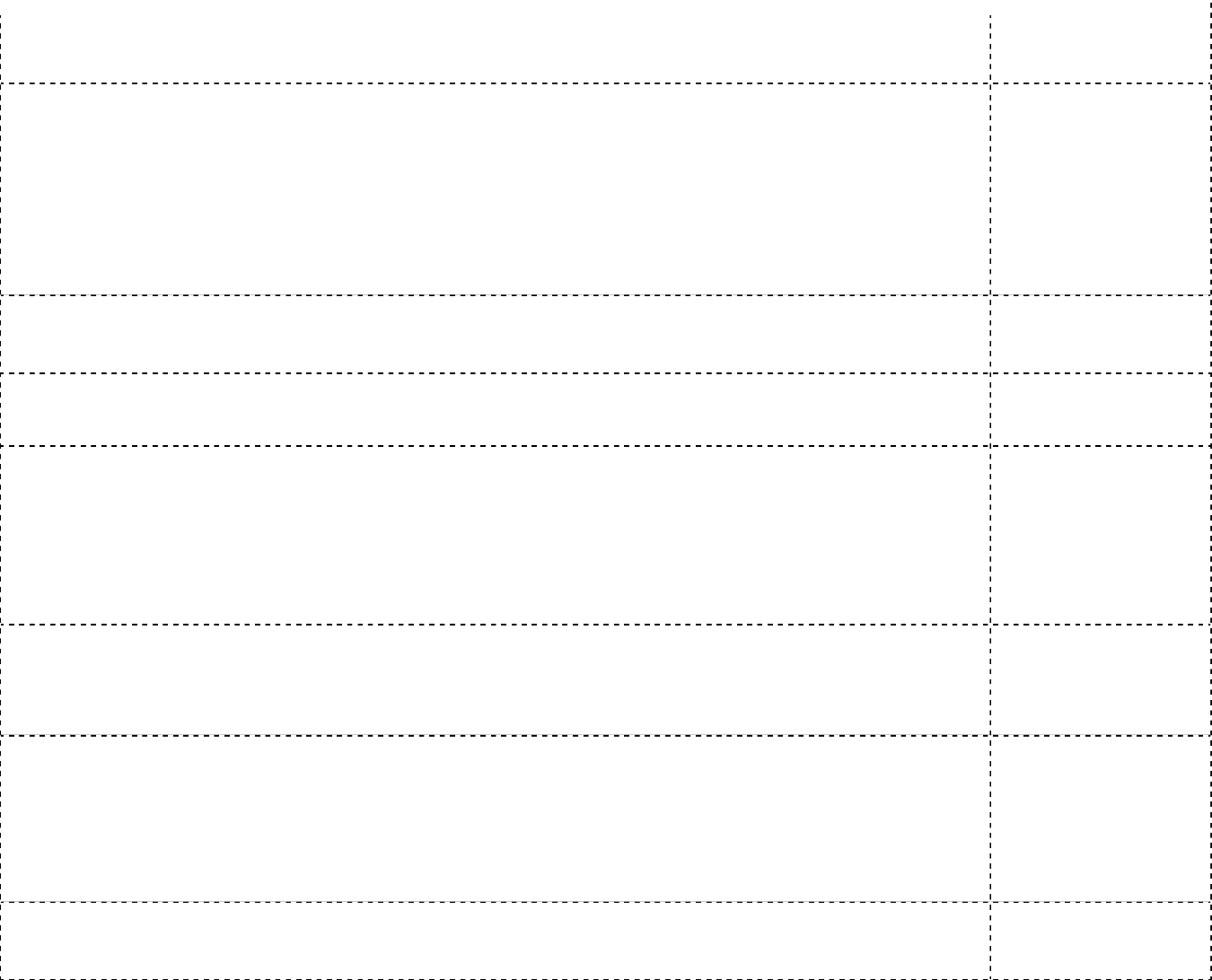 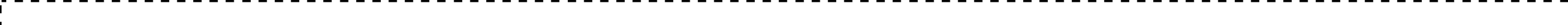 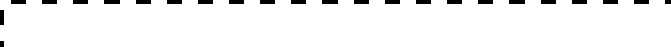 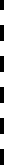 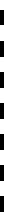 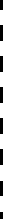 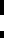 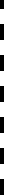 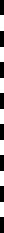 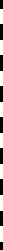 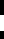 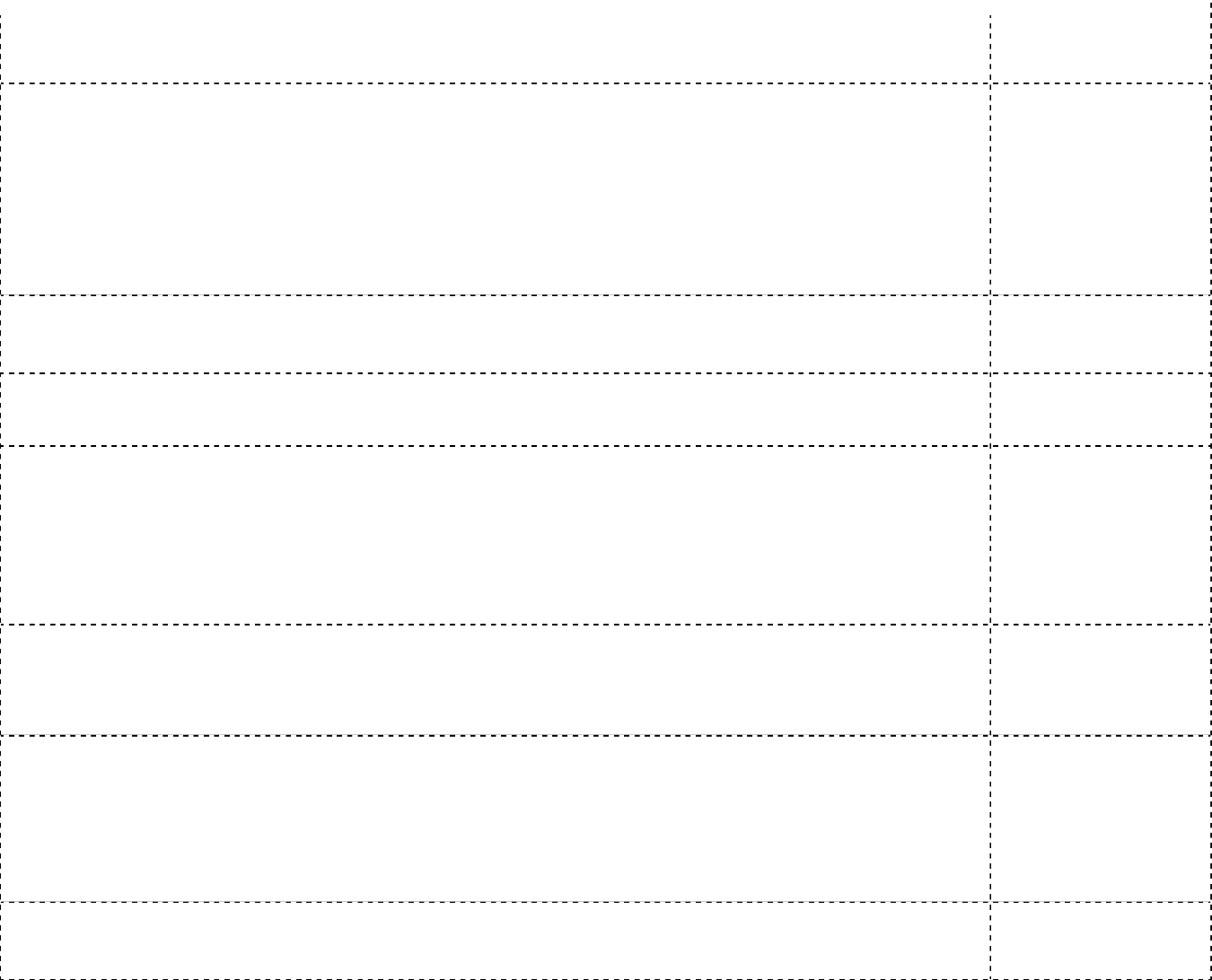 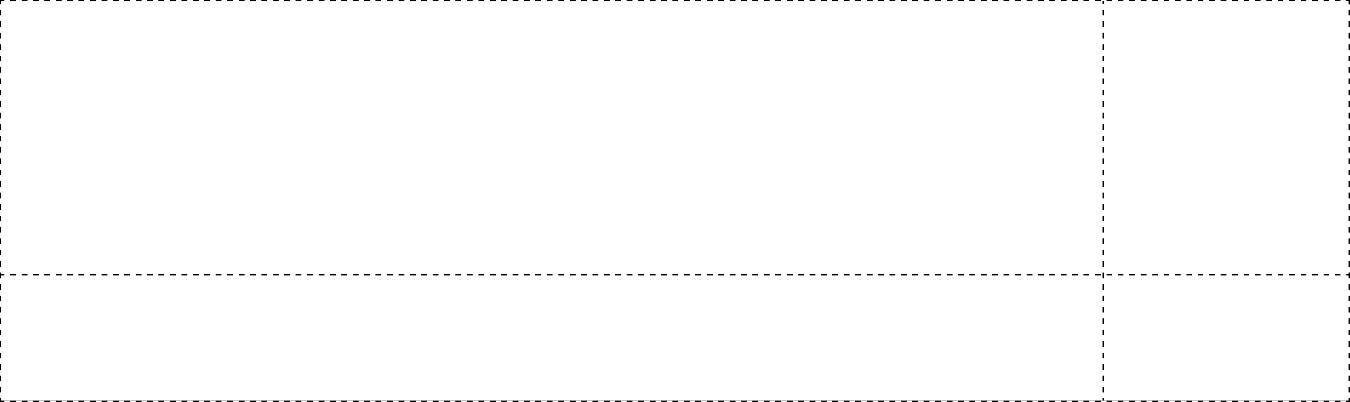 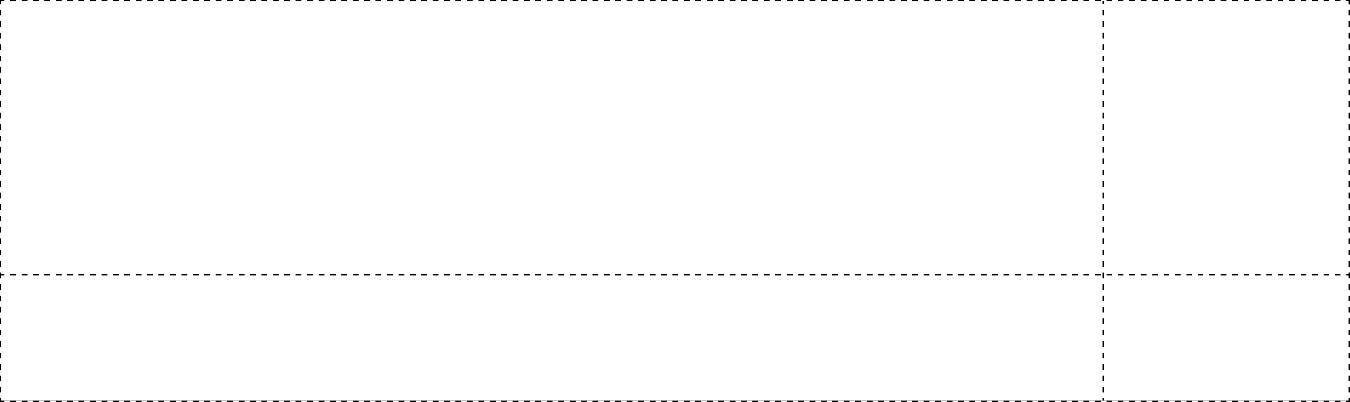 Prijava kandidata s teškoćama u razvoju XII.Ljetni upisni rokKandidati s teškoćama u razvoju prijavljuju se u uredima državne uprave u županiji odnosno Gradskom uredu za obrazovanje Grada Zagreba te iskazuju svoj odabir s liste prioriteta redom kako bi željeli upisati obrazovne programe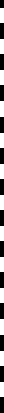 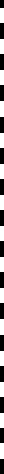 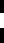 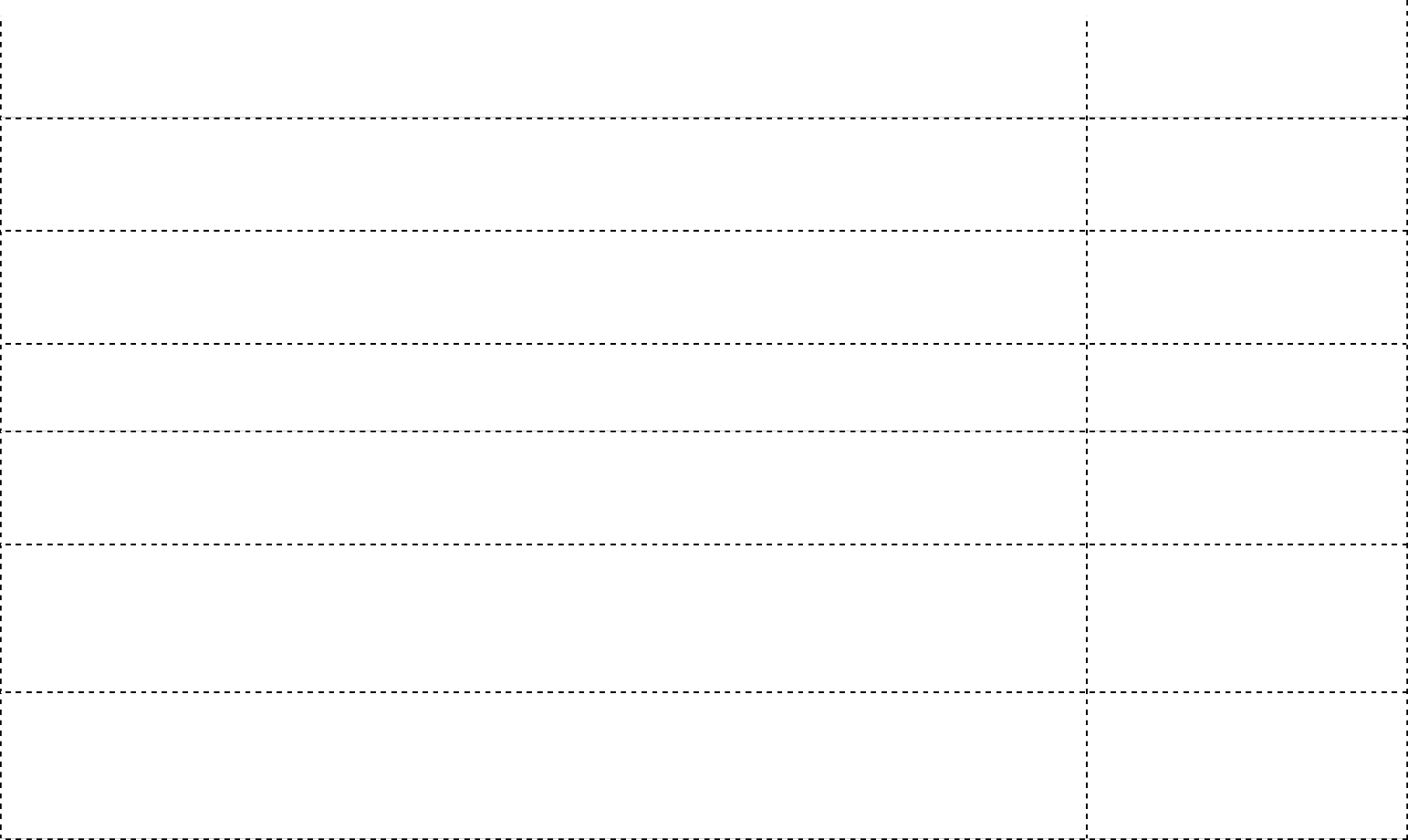 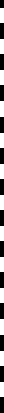 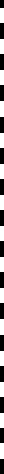 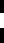 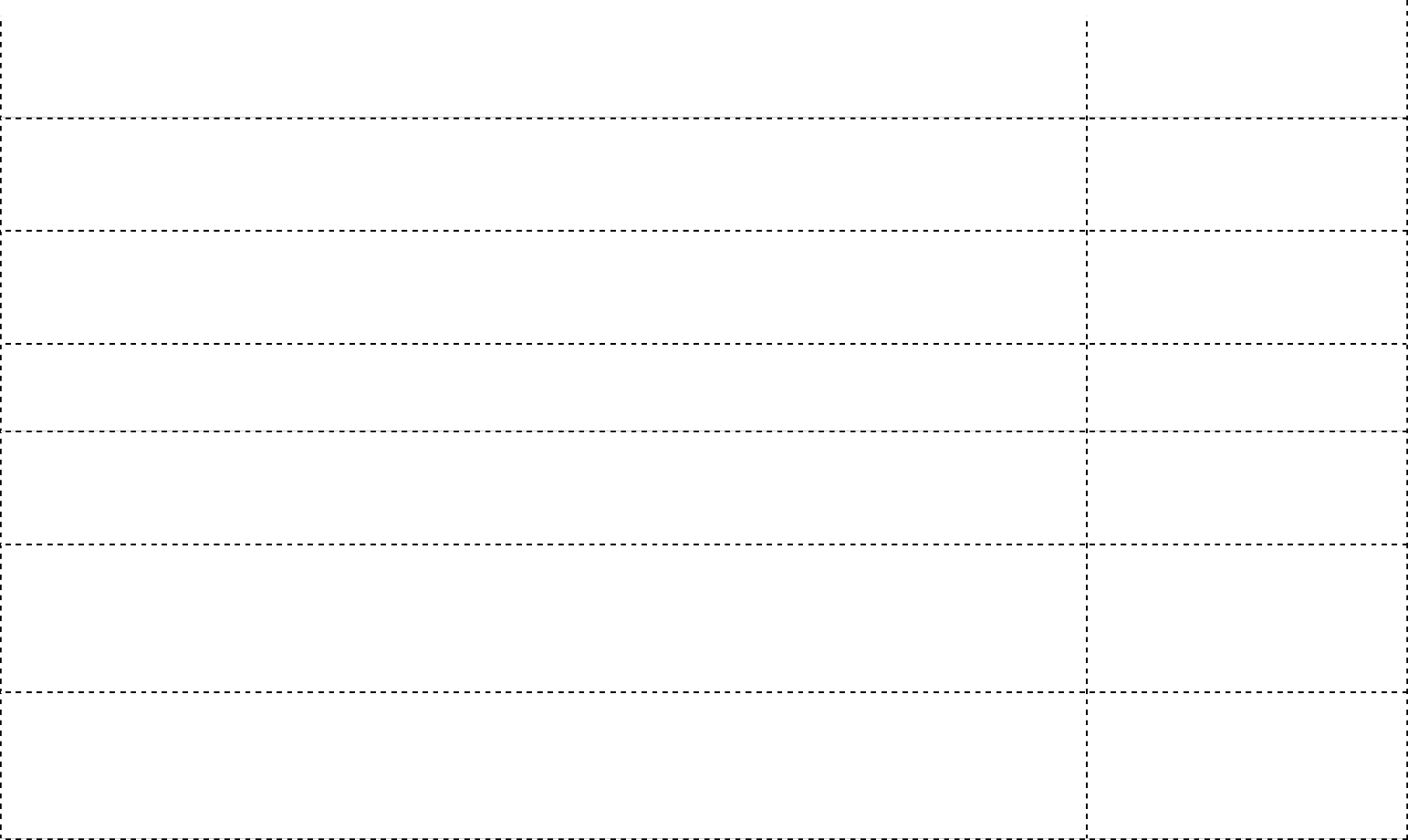 25.5.-9.6.2017.Registracija kandidata s teškoćama u razvoju izvan redovitog sustava obrazovanja RH	25.5. - 9.6.2018.Dostava osobnih dokumenata i svjedodžbi za kandidate s teškoćama u razvoju izvan redovitog sustava obrazovanja RH Središnjem prijavnom ureduUpisna povjerenstva ureda državne uprave unose navedene odabire u sustav NISpuSŠ25.5.-15.6.2018.25.5.-15.6.2018.Zatvaranje mogućnosti unosa odabira kandidata	15.6.2018.Provođenje dodatnih provjera za kandidate s teškoćama u razvoju i unos rezultata u sustav18.-19.6.2018.Rangiranje kandidata s teškoćama u razvoju sukladno  listama prioriteta	21.6.2018.23.6.2018.Smanjenje upisnih kvota razrednih odjela pojedinih obrazovnih programaJesenski upisni rokKandidati s teškoćama u razvoju prijavljuju se u uredima državne uprave u županiji odnosno Gradskom uredu za obrazovanje Grada Zagreba te iskazuju svoj odabir  liste prioriteta redom kako bi željeli upisati obrazovne programe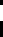 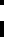 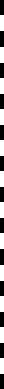 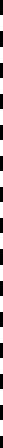 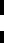 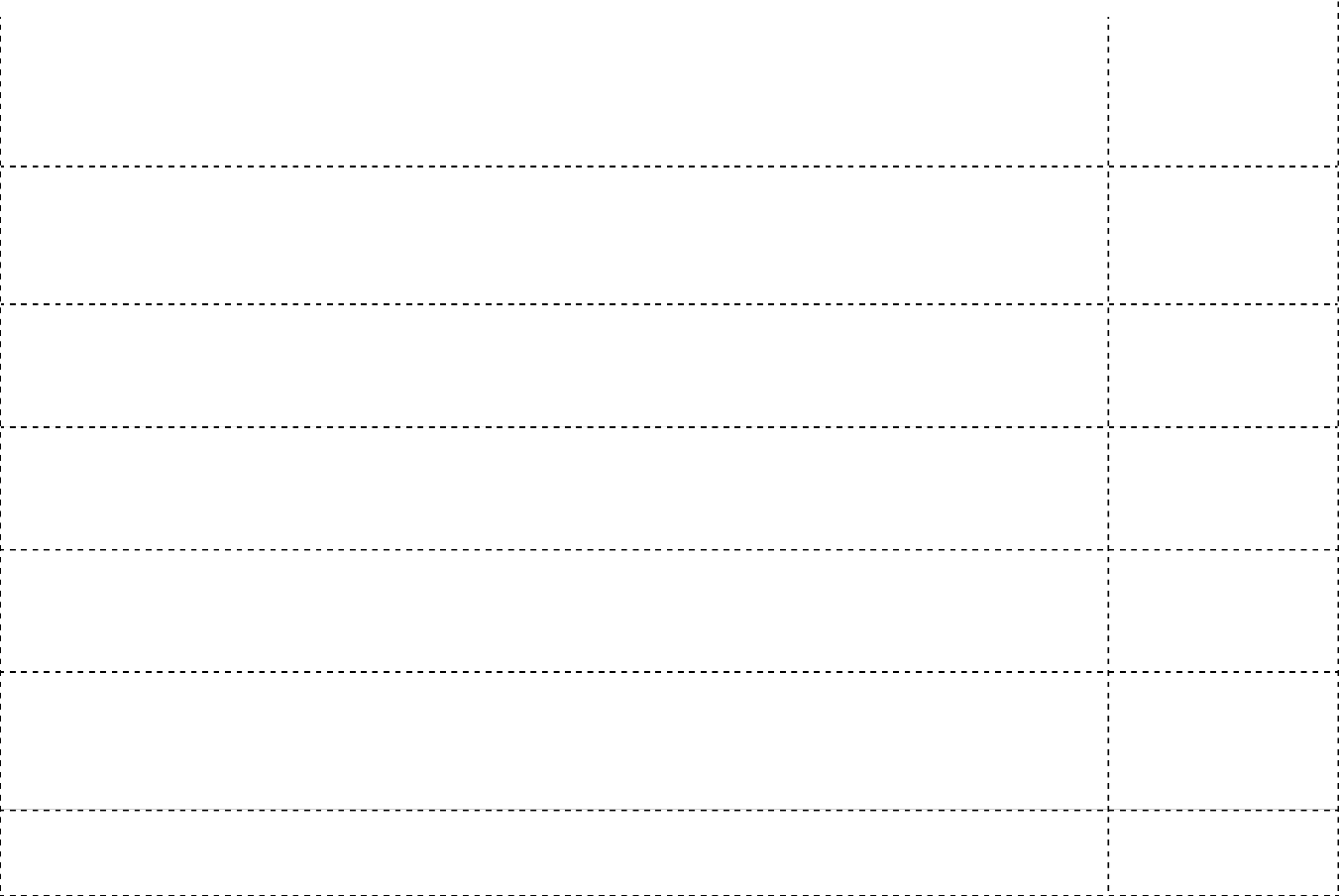 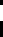 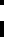 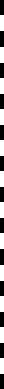 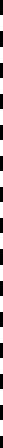 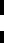 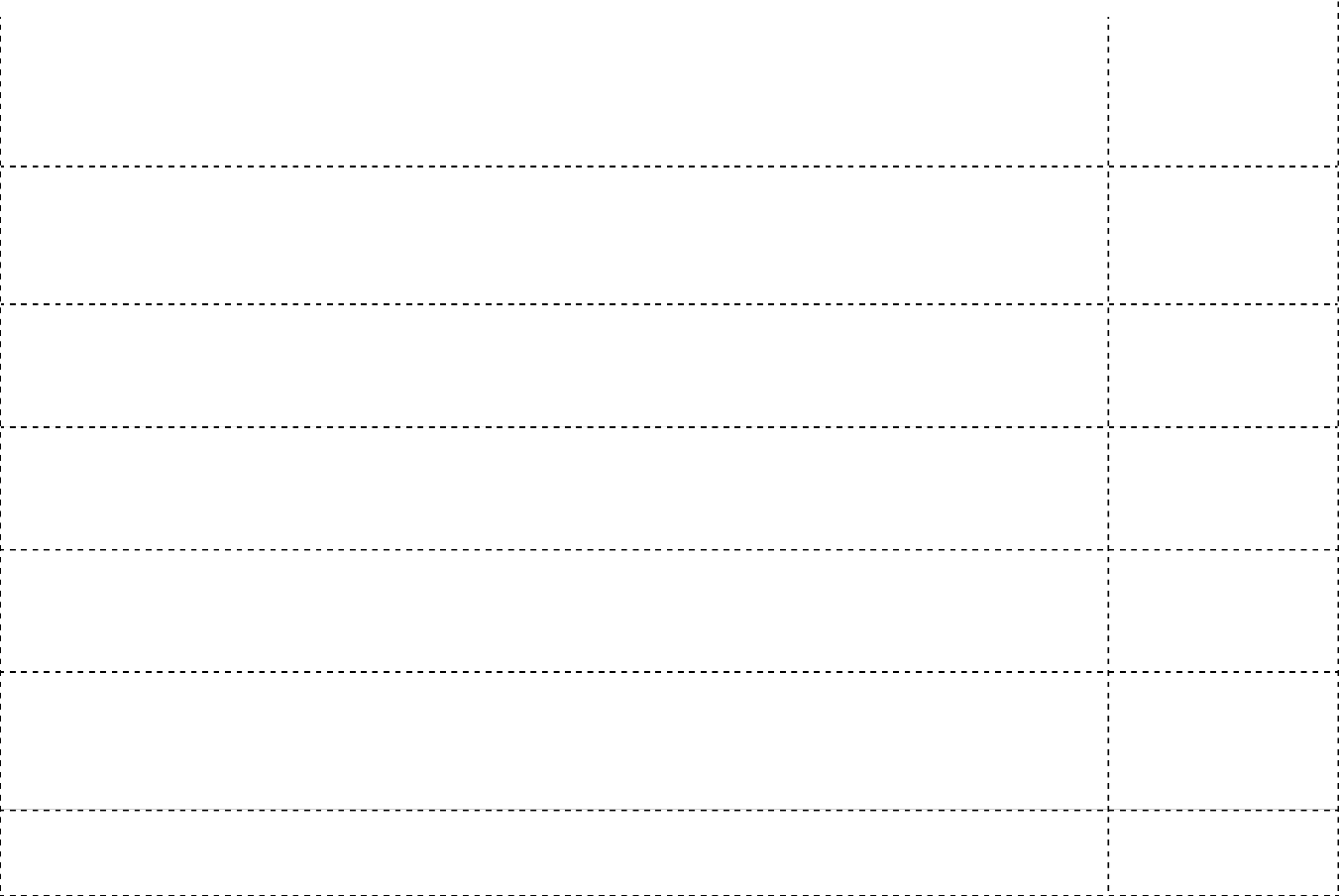 16. i 17.8.2018.Registracija kandidata s teškoćama u razvoju izvan redovitog sustava obrazovanjaRH	16. i17.8.2018.Dostava osobnih dokumenata i svjedodžbi za kandidate s teškoćama u razvoju izvan redovitog sustava obrazovanja RH Središnjem prijavnom ureduUpisna povjerenstva ureda državne uprave unose navedene odabire u sustav NISpuSŠ16. i 17.8.2018.16. i 17.8.2018.Zatvaranje mogućnosti unosa odabira kandidata	17.8.2018.Provođenje dodatnih provjera za kandidate s teškoćama u razvoju i unos rezultata u sustav20.8.2018.Rangiranje kandidata s teškoćama u razvoju sukladno  listama prioriteta	21.8.2018. Smanjenje upisnih kvota razrednih odjela pojedinih  obrazovnih programa		21.8.2018Prijava učenika koji se upisuju u odjele za sportaše u ljetnome i jesenskome upisnom rokuXIII.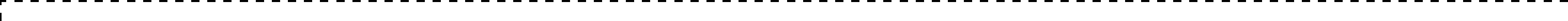 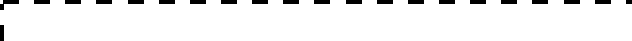 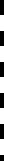 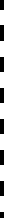 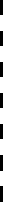 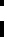 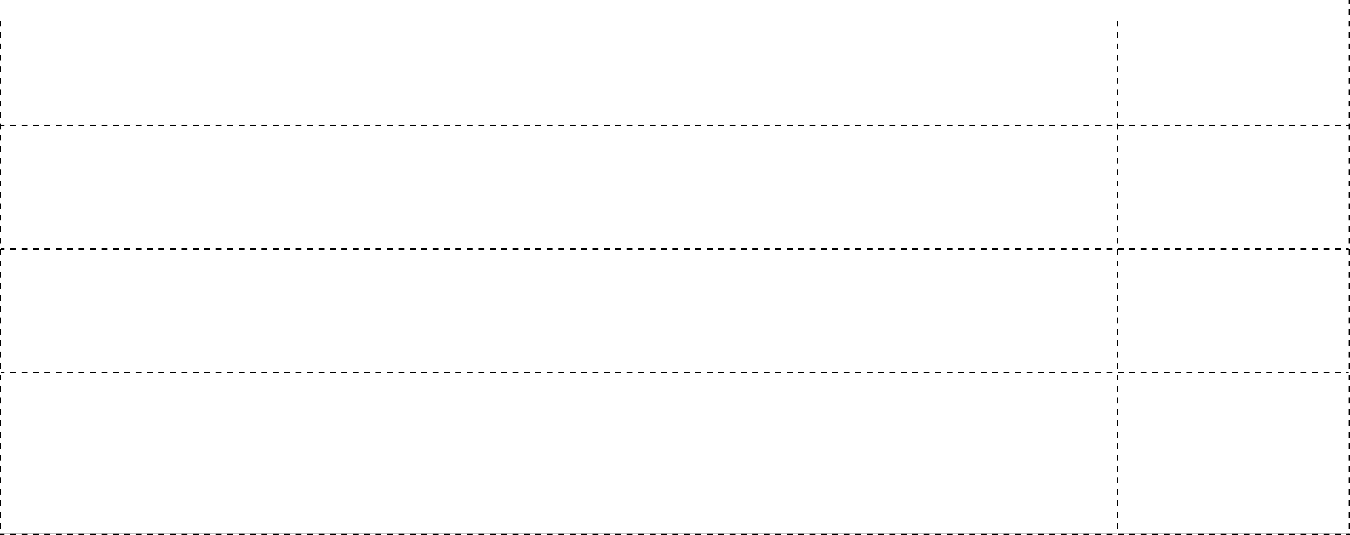 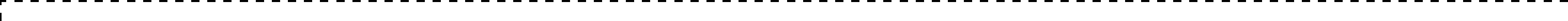 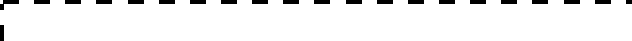 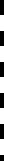 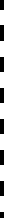 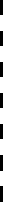 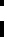 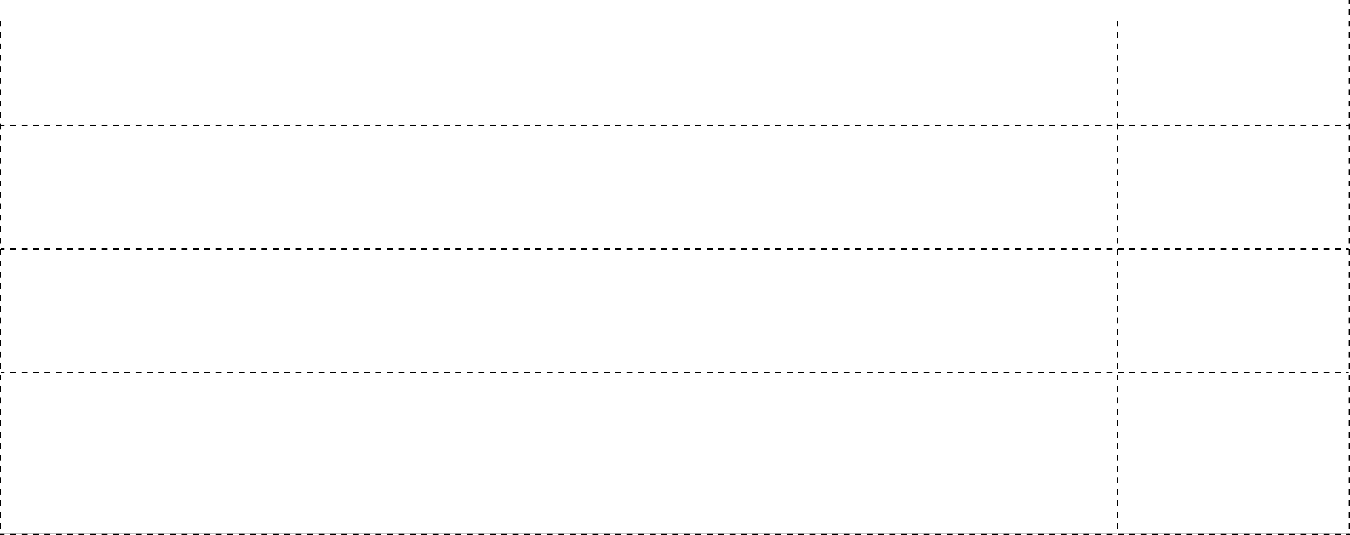 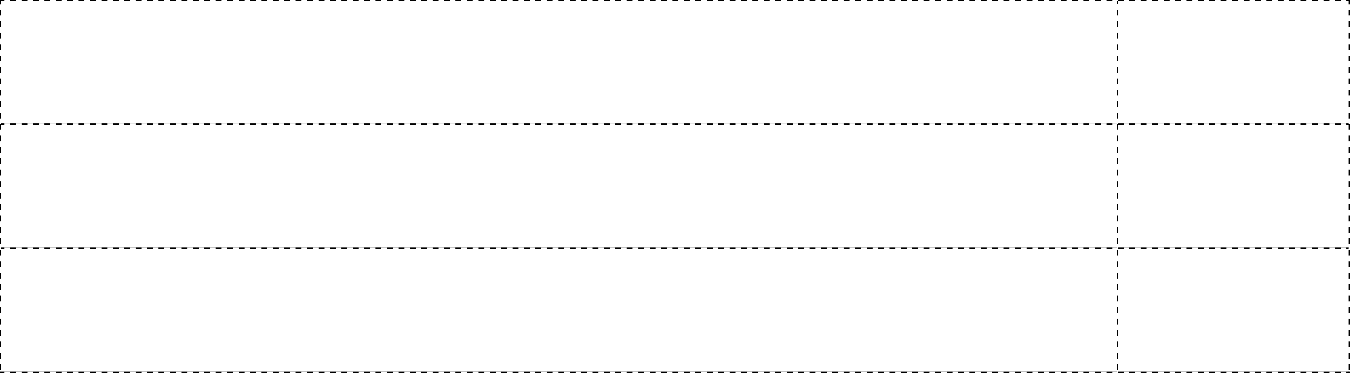 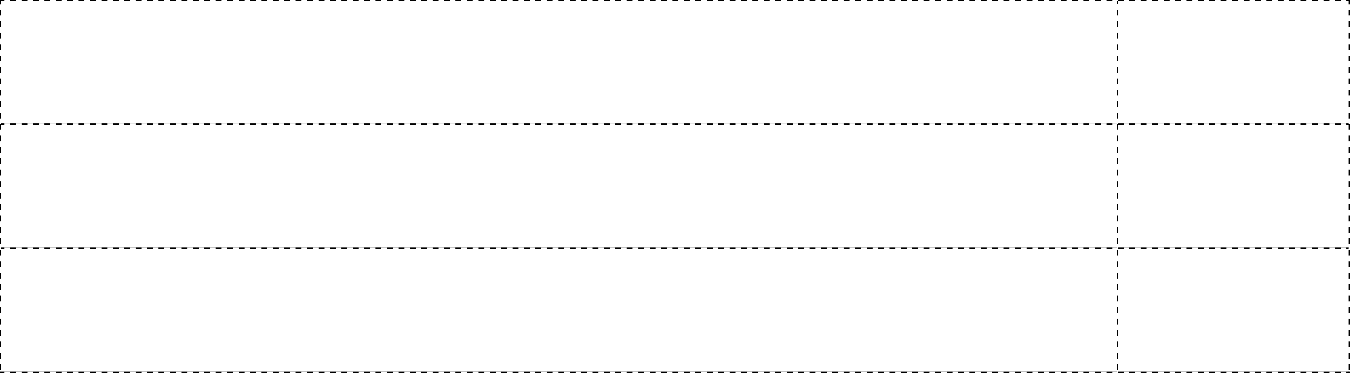 Trajanje obrazovnog programa u godinama4Broj učenika20Predmet od posebne važnosti za upis (određuje srednja škola)Tehnička kulturaNatjecanje iz znanja koje se vrednuje pri upisu (određuje ga srednja škola)Natjecanje mladih tehničaraPopis zdravstvenih zahtjeva za program obrazovanjaUredan vid, sluh, njuh, raspoznavanje osnovnih boja. Uredno kognitivno, emocionalno i psihomotoričko funkcioniranje. Uredna ravnoteža i stabilno stanje svijesti. Uredna funkcija srčano-žilnog, dišnog i mišićno-koštanog sustava. Uredna funkcija kože na otkrivenim dijelovima tijela.Popis potrebnih dokumenata koji su uvjet za upis u programliječnička svjedodžba medicine radaDatumi provođenja dodatnih ispita i provjera-Datumi provođenja provjera poznavanja 1. stranog jezikaProvjera predznanja engleskoga jezika - 1.sj - 3. srpnja 2018. godine u 10:00hPopis stranih jezika koji se izvode u školi kao obvezni nastavni predmetiEngleski jezikPopis nastavnih predmeta koji se izvode u školi kao izborni nastavni predmetEtika, Vjeronauk - Katolički, Vjeronauk - PravoslavniBodovni prag-Naknada za povećane troškove obrazovanja (učenikov udjel godišnje)150,00knIznos školarine za kandidate izvan EU2.400,00knTrajanje obrazovnog programa u godinama4Broj učenika20Predmet od posebne važnosti za upis (određuje srednja škola)Tehnička kulturaNatjecanje iz znanja koje se vrednuje pri upisu (određuje ga srednja škola)Natjecanje mladih tehničaraPopis zdravstvenih zahtjeva za program obrazovanjaUredan vid. Uredan sluh. Uredan govor. Uredna funkcija gornjih ekstremiteta. Uredno kognitivno funkcioniranje.Popis potrebnih dokumenata koji su uvjet za upis u programpotvrda nadležnog školskog liječnikaDatumi provođenja dodatnih ispita i provjera-Datumi provođenja provjera poznavanja 1. stranog jezikaProvjera predznanja engleskoga jezika - 1.sj - 3. srpnja 2018. godine u 10:00hPopis stranih jezika koji se izvode u školi kao obvezni nastavni predmetiEngleski jezikPopis nastavnih predmeta koji se izvode u školi kao izborni nastavni predmetEtika, Vjeronauk - Katolički, Vjeronauk - PravoslavniBodovni prag-Naknada za povećane troškove obrazovanja (učenikov udjel godišnje)150,00knIznos školarine za kandidate izvan EU2.400,00knTrajanje obrazovnog programa u godinama4Broj učenika20Predmet od posebne važnosti za upis (određuje srednja škola)BiologijaNatjecanje iz znanja koje se vrednuje pri upisu (određuje ga srednja škola)Natjecanje i smotra iz biologijePopis zdravstvenih zahtjeva za program obrazovanjaUredno kognitivno funkcioniranje.Popis potrebnih dokumenata koji su uvjet za upis u program-Datumi provođenja dodatnih ispita i provjera-Datumi provođenja provjera poznavanja 1. stranog jezikaProvjera predznanja engleskoga jezika - 1.sj - 3. srpnja 2018. godine u 10:00hPopis stranih jezika koji se izvode u školi kao obvezni nastavni predmetiEngleski jezik, Njemački jezikPopis nastavnih predmeta koji se izvode u školi kao izborni nastavni predmetVjeronauk - Katolički, Vjeronauk - Pravoslavni, EtikaBodovni prag-Naknada za povećane troškove obrazovanja (učenikov udjel godišnje)150,00knIznos školarine za kandidate izvan EU2.400,00knTrajanje obrazovnog programa u godinama4Broj učenika20Predmet od posebne važnosti za upis (određuje srednja škola)BiologijaNatjecanje iz znanja koje se vrednuje pri upisu (određuje ga srednja škola)Natjecanje i smotra iz biologijePopis zdravstvenih zahtjeva za program obrazovanjaUredno kognitivno funkcioniranje.Popis potrebnih dokumenata koji su uvjet za upis u program-Datumi provođenja dodatnih ispita i provjera-Datumi provođenja provjera poznavanja 1. stranog jezikaProvjera predznanja engleskoga jezika - 1.sj - 3. srpnja 2018. godine u 10:00hPopis stranih jezika koji se izvode u školi kao obvezni nastavni predmetiEngleski jezik, Njemački jezikPopis nastavnih predmeta koji se izvode u školi kao izborni nastavni predmetVjeronauk - Katolički, Vjeronauk - Pravoslavni, EtikaBodovni prag-Naknada za povećane troškove obrazovanja (učenikov udjel godišnje)150,00knIznos školarine za kandidate izvan EU2.400,00knTrajanje obrazovnog programa u godinama3Broj učenika5Predmet od posebne važnosti za upis (određuje srednja škola)-Natjecanje iz znanja koje se vrednuje pri upisu (određuje ga srednja škola)-Popis zdravstvenih zahtjeva za program obrazovanja-Popis potrebnih dokumenata koji su uvjet za upis u programRješenje Ureda o primjerenom programu obrazovanja; Stručno mišljenje Službe za profesionalno usmjeravanje HZZ-a izdanog na temelju potvrde nadležnog školskog liječnika.Datumi provođenja dodatnih ispita i provjera-Datumi provođenja provjera poznavanja 1. stranog jezikaProvjera predznanja engleskoga jezika - 1.sj - 3. srpnja 2018. godine u 10:00hPopis stranih jezika koji se izvode u školi kao obvezni nastavni predmeti-Popis nastavnih predmeta koji se izvode u školi kao izborni nastavni predmetEtika, Vjeronauk - Katolički, Vjeronauk - PravoslavniBodovni prag-Naknada za povećane troškove obrazovanja (učenikov udjel godišnje)150,00knIznos školarine za kandidate izvan EU2.400,00knPočetak prijava u sustav25.5.2018.Završetak registracije za kandidate izvan redovitog sustava obrazovanja RH13.6.2018.Početak prijava obrazovnih programa26.6.2018Završetak prijave obrazovnih programa koji zahtijevaju dodatne provjere2.7.2018.Provođenje dodatnih ispita i provjera te unos rezultata3.7.-6.7.2018.Opis postupakaDatumPočetak prijava u sustav i prijava obrazovnih programa21.8.2018.Završetak registracije za kandidate izvan redovitog sustava obrazovanja RH23.8.2018.Dostava osobnih dokumenata, svjedodžbi i ostale dokumentacije za kandidateizvan redovitoga sustava obrazovanja RH Središnjem prijavnom ureduDostava dokumentacije redovitih učenika (stručno mišljenje HZZ-a i ostali dokumenti kojima se ostvaruju dodatna prava za upis i sl.)21.8.2018.Završetak prijave obrazovnih programa koji zahtijevaju dodatne provjere22.8.2018.Provođenje dodatnih ispita i provjera te unos rezultata23.8.2018.Unos prigovora na osobne podatke, ocjene, natjecanja, rezultate dodatnih provjera